                                           T.R.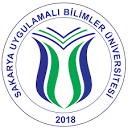           SAKARYA UNIVERSITY OF APPLIED SCIENCES              FORGEIN STUDENT INFORMATION FORMSignature:NameSurnamePlace of BirthDate of Birth (Day/Month/Year)Father NameMother NameGenderNationalityF.S Identification NumberPassport NumberResidence Address In TürkiyeMobil Phone NumberE-mailSecond Phone Number That Can Be Reached In Emergencies